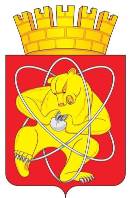 Муниципальное образование «Закрытое административно – территориальное образование  Железногорск Красноярского края»АДМИНИСТРАЦИЯ ЗАТО  г. ЖЕЛЕЗНОГОРСКПОСТАНОВЛЕНИЕ    02.08.2017                                                                                                  		              271Иг. ЖелезногорскО предоставлении ООО «Студия Б-5» муниципальной преференции в виде заключения договора аренды муниципального имущества без проведения торговРуководствуясь Гражданским кодексом Российской Федерации, Федеральным законом от 26.07.2006 № 135-ФЗ «О защите конкуренции», Уставом ЗАТО Железногорск, решением Совета депутатов ЗАТО г. Железногорск от 27.08.2009 № 62-409Р «Об утверждении положения “О сдаче в аренду и безвозмездное пользование муниципального имущества, находящегося в Муниципальной казне закрытого административно-территориального образования Железногорск Красноярского края”», постановлением Администрации ЗАТО г. Железногорск от 07.11.2013 № 1762 «Об утверждении муниципальной программы “Развитие инвестиционной, инновационной деятельности, малого и среднего предпринимательства на территории ЗАТО Железногорск”», на основании единственного заявления генерального директора ООО «Студия Б-5» (ОГРН 1032402954220 ИНН 2466107659) Николая Ивановича Дедова, принимая во внимание заключение № 137 от 28.07.2017 по результату рассмотрения заявления на предоставление муниципальной преференции в виде заключения договора аренды муниципального имущества без проведения торгов, с целью поддержки субъектов малого и среднего предпринимательства, ПОСТАНОВЛЯЮ:1. Предоставить Обществу с ограниченной ответственностью «Студия Б-5», являющемуся субъектом малого и среднего предпринимательства, муниципальную преференцию в виде заключения договора аренды без проведения торгов, для осуществления деятельности в области архитектуры, на срок 5 (пять) лет, следующего муниципального имущества:- комнату 17 со шкафами 18-21 (согласно выписке из ЕГРОКС от 15.06.2005), площадью 52,1 кв.метра, нежилого помещения (4 этаж) с кадастровым номером 24:58:0303014:231, расположенного по адресу: Российская Федерация, Красноярский край, ЗАТО Железногорск, г. Железногорск, ул. Ленина, зд.39, пом.6; - комнату 11 со шкафами 10, 12 (согласно выписке из ЕГРОКС от 31.03.2005), площадью 39,2 кв.метра, нежилого помещения (этаж 6) с кадастровым номером 24:58:0303014:224, расположенного по адресу: Российская Федерация, Красноярский край, ЗАТО Железногорск, г. Железногорск, ул. Ленина, зд.39, пом.12. 2. Комитету по управлению муниципальным имуществом Администрации ЗАТО г. Железногорск (Н.В. Дедова):2.1. Проинформировать ООО «Студия Б-5» о принятом решении.2.2. Оформить договор аренды муниципального имущества с ООО «Студия Б-5» в соответствии с п. 1 настоящего постановления.2.3. Зарегистрировать договор аренды в Железногорском отделе Управления Федеральной службы государственной регистрации, кадастра и картографии по Красноярскому краю.3. Управлению делами Администрации ЗАТО г. Железногорск (Е.В. Андросова) довести настоящее постановление до сведения населения через газету «Город и горожане».4. Отделу общественных связей Администрации ЗАТО г. Железногорск (И.С. Пикалова) разместить настоящее постановление на официальном сайте муниципального образования «Закрытое административно-территориальное образование Железногорск Красноярского края» в информационно-телекоммуникационной сети «Интернет».5. Контроль над исполнением настоящего постановления возложить на первого заместителя Главы администрации С.Д. Проскурнина.6. Настоящее постановление вступает в силу с момента его подписания.Глава администрацииЗАТО г. Железногорск 							             С.Е. Пешков